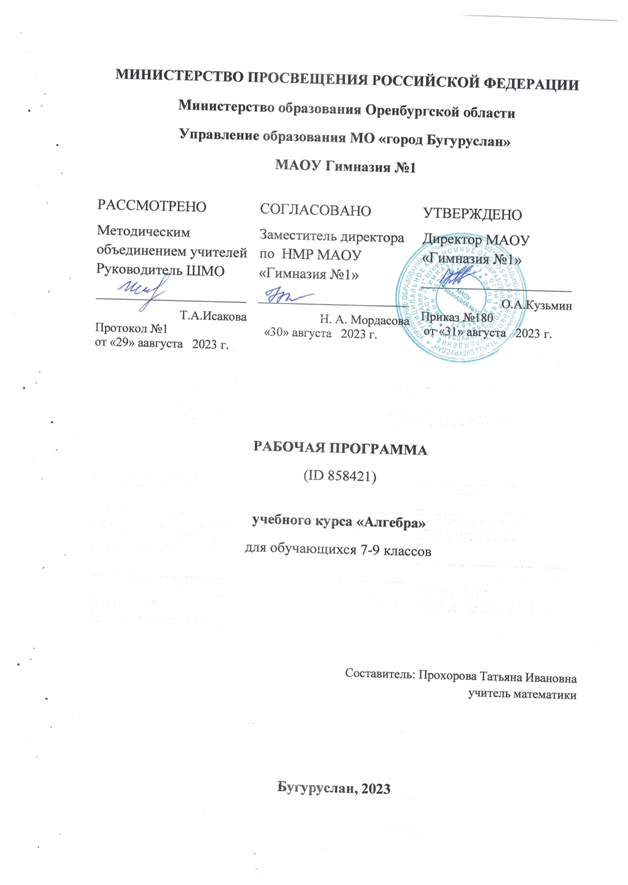 ПОЯСНИТЕЛЬНАЯ ЗАПИСКААлгебра является одним из опорных курсов основного общего образования: она обеспечивает изучение других дисциплин, как естественно-научного, так и гуманитарного циклов, её освоение необходимо для продолжения образования и в повседневной жизни. Развитие у обучающихся научных представлений о происхождении и сущности алгебраических абстракций, способе отражения математической наукой явлений и процессов в природе и обществе, роли математического моделирования в научном познании и в практике способствует формированию научного мировоззрения и качеств мышления, необходимых для адаптации в современном цифровом обществе. Изучение алгебры обеспечивает развитие умения наблюдать, сравнивать, находить закономерности, требует критичности мышления, способности аргументированно обосновывать свои действия и выводы, формулировать утверждения. Освоение курса алгебры обеспечивает развитие логического мышления обучающихся: они используют дедуктивные и индуктивные рассуждения, обобщение и конкретизацию, абстрагирование и аналогию. Обучение алгебре предполагает значительный объём самостоятельной деятельности обучающихся, поэтому самостоятельное решение задач является реализацией деятельностного принципа обучения.В структуре программы учебного курса «Алгебра» для основного общего образования основное место занимают содержательно-методические линии: «Числа и вычисления», «Алгебраические выражения», «Уравнения и неравенства», «Функции». Каждая из этих содержательно-методических линий развивается на протяжении трёх лет изучения курса, взаимодействуя с другими его линиями. В ходе изучения учебного курса обучающимся приходится логически рассуждать, использовать теоретико-множественный язык. В связи с этим в программу учебного курса «Алгебра» включены некоторые основы логики, представленные во всех основных разделах математического образования и способствующие овладению обучающимися основ универсального математического языка. Содержательной и структурной особенностью учебного курса «Алгебра» является его интегрированный характер.Содержание линии «Числа и вычисления» служит основой для дальнейшего изучения математики, способствует развитию у обучающихся логического мышления, формированию умения пользоваться алгоритмами, а также приобретению практических навыков, необходимых для повседневной жизни. Развитие понятия о числе на уровне основного общего образования связано с рациональными и иррациональными числами, формированием представлений о действительном числе. Завершение освоения числовой линии отнесено к среднему общему образованию.Содержание двух алгебраических линий – «Алгебраические выражения» и «Уравнения и неравенства» способствует формированию у обучающихся математического аппарата, необходимого для решения задач математики, смежных предметов и практико-ориентированных задач. На уровне основного общего образования учебный материал группируется вокруг рациональных выражений. Алгебра демонстрирует значение математики как языка для построения математических моделей, описания процессов и явлений реального мира. В задачи обучения алгебре входят также дальнейшее развитие алгоритмического мышления, необходимого, в частности, для освоения курса информатики, и овладение навыками дедуктивных рассуждений. Преобразование символьных форм способствует развитию воображения, способностей к математическому творчеству.Содержание функционально-графической линии нацелено на получение обучающимися знаний о функциях как важнейшей математической модели для описания и исследования разнообразных процессов и явлений в природе и обществе. Изучение материала способствует развитию у обучающихся умения использовать различные выразительные средства языка математики – словесные, символические, графические, вносит вклад в формирование представлений о роли математики в развитии цивилизации и культуры.Согласно учебному плану в 7–9 классах изучается учебный курс «Алгебра», который включает следующие основные разделы содержания: «Числа и вычисления», «Алгебраические выражения», «Уравнения и неравенства», «Функции».‌На изучение учебного курса «Алгебра» отводится 306 часов: в 7 классе – 102 часа (3 часа в неделю), в 8 классе – 102 часа (3 часа в неделю), в 9 классе – 102 часа (3 часа в неделю).‌‌СОДЕРЖАНИЕ ОБУЧЕНИЯ7 КЛАССЧисла и вычисленияДроби обыкновенные и десятичные, переход от одной формы записи дробей к другой. Понятие рационального числа, запись, сравнение, упорядочивание рациональных чисел. Арифметические действия с рациональными числами. Решение задач из реальной практики на части, на дроби.Степень с натуральным показателем: определение, преобразование выражений на основе определения, запись больших чисел. Проценты, запись процентов в виде дроби и дроби в виде процентов. Три основные задачи на проценты, решение задач из реальной практики.Применение признаков делимости, разложение на множители натуральных чисел.Реальные зависимости, в том числе прямая и обратная пропорциональности.Алгебраические выраженияПеременные, числовое значение выражения с переменной. Допустимые значения переменных. Представление зависимости между величинами в виде формулы. Вычисления по формулам. Преобразование буквенных выражений, тождественно равные выражения, правила преобразования сумм и произведений, правила раскрытия скобок и приведения подобных слагаемых.Свойства степени с натуральным показателем.Одночлены и многочлены. Степень многочлена. Сложение, вычитание, умножение многочленов. Формулы сокращённого умножения: квадрат суммы и квадрат разности. Формула разности квадратов. Разложение многочленов на множители.Уравнения и неравенстваУравнение, корень уравнения, правила преобразования уравнения, равносильность уравнений.Линейное уравнение с одной переменной, число корней линейного уравнения, решение линейных уравнений. Составление уравнений по условию задачи. Решение текстовых задач с помощью уравнений.Линейное уравнение с двумя переменными и его график. Система двух линейных уравнений с двумя переменными. Решение систем уравнений способом подстановки. Примеры решения текстовых задач с помощью систем уравнений.ФункцииКоордината точки на прямой. Числовые промежутки. Расстояние между двумя точками координатной прямой.Прямоугольная система координат, оси Oxи Oy. Абсцисса и ордината точки на координатной плоскости. Примеры графиков, заданных формулами. Чтение графиков реальных зависимостей. Понятие функции. График функции. Свойства функций. Линейная функция, её график. График функции y = |x|. Графическое решение линейных уравнений и систем линейных уравнений.8 КЛАССЧисла и вычисленияКвадратный корень из числа. Понятие об иррациональном числе. Десятичные приближения иррациональных чисел. Свойства арифметических квадратных корней и их применение к преобразованию числовых выражений и вычислениям. Действительные числа.Степень с целым показателем и её свойства. Стандартная запись числа.Алгебраические выраженияКвадратный трёхчлен, разложение квадратного трёхчлена на множители.Алгебраическая дробь. Основное свойство алгебраической дроби. Сложение, вычитание, умножение, деление алгебраических дробей. Рациональные выражения и их преобразование.Уравнения и неравенстваКвадратное уравнение, формула корней квадратного уравнения. Теорема Виета. Решение уравнений, сводящихся к линейным и квадратным. Простейшие дробно-рациональные уравнения.Графическая интерпретация уравнений с двумя переменными и систем линейных уравнений с двумя переменными. Примеры решения систем нелинейных уравнений с двумя переменными.Решение текстовых задач алгебраическим способом.Числовые неравенства и их свойства. Неравенство с одной переменной. Равносильность неравенств. Линейные неравенства с одной переменной. Системы линейных неравенств с одной переменной.ФункцииПонятие функции. Область определения и множество значений функции. Способы задания функций.График функции. Чтение свойств функции по её графику. Примеры графиков функций, отражающих реальные процессы.Функции, описывающие прямую и обратную пропорциональные зависимости, их графики. Функции y = x2, y = x3, y = √x, y=|x|. Графическое решение уравнений и систем уравнений.9 КЛАССЧисла и вычисленияРациональные числа, иррациональные числа, конечные и бесконечные десятичные дроби. Множество действительных чисел, действительные числа как бесконечные десятичные дроби. Взаимно однозначное соответствие между множеством действительных чисел и координатной прямой.Сравнение действительных чисел, арифметические действия с действительными числами.Размеры объектов окружающего мира, длительность процессов в окружающем мире.Приближённое значение величины, точность приближения. Округление чисел. Прикидка и оценка результатов вычислений.Уравнения и неравенстваЛинейное уравнение. Решение уравнений, сводящихся к линейным.Квадратное уравнение. Решение уравнений, сводящихся к квадратным. Биквадратное уравнение. Примеры решения уравнений третьей и четвёртой степеней разложением на множители.Решение дробно-рациональных уравнений. Решение текстовых задач алгебраическим методом.Уравнение с двумя переменными и его график. Решение систем двух линейных уравнений с двумя переменными. Решение систем двух уравнений, одно из которых линейное, а другое – второй степени. Графическая интерпретация системы уравнений с двумя переменными.Решение текстовых задач алгебраическим способом.Числовые неравенства и их свойства.Решение линейных неравенств с одной переменной. Решение систем линейных неравенств с одной переменной. Квадратные неравенства. Графическая интерпретация неравенств и систем неравенств с двумя переменными.ФункцииКвадратичная функция, её график и свойства. Парабола, координаты вершины параболы, ось симметрии параболы.Графики функций: y = kx, y = kx + b, y = k/x, y = x3, y = √x, y = |x| , и их свойства.Числовые последовательности и прогрессииПонятие числовой последовательности. Задание последовательности рекуррентной формулой и формулой n-го члена.Арифметическая и геометрическая прогрессии. Формулы n-го члена арифметической и геометрической прогрессий, суммы первых nчленов.Изображение членов арифметической и геометрической прогрессий точками на координатной плоскости. Линейный и экспоненциальный рост. Сложные проценты.ПЛАНИРУЕМЫЕ РЕЗУЛЬТАТЫ ОСВОЕНИЯ ПРОГРАММЫ УЧЕБНОГО КУРСА «АЛГЕБРА» НА УРОВНЕ ОСНОВНОГО ОБЩЕГО ОБРАЗОВАНИЯЛИЧНОСТНЫЕ РЕЗУЛЬТАТЫЛичностные результаты освоения программы учебного курса «Алгебра» характеризуются:1) патриотическое воспитание:проявлением интереса к прошлому и настоящему российской математики, ценностным отношением к достижениям российских математиков и российской математической школы, к использованию этих достижений в других науках и прикладных сферах;2) гражданское и духовно-нравственное воспитание:готовностью к выполнению обязанностей гражданина и реализации его прав, представлением о математических основах функционирования различных структур, явлений, процедур гражданского общества (например, выборы, опросы), готовностью к обсуждению этических проблем, связанных с практическим применением достижений науки, осознанием важности морально-этических принципов в деятельности учёного;3) трудовое воспитание:установкой на активное участие в решении практических задач математической направленности, осознанием важности математического образования на протяжении всей жизни для успешной профессиональной деятельности и развитием необходимых умений, осознанным выбором и построением индивидуальной траектории образования и жизненных планов с учётом личных интересов и общественных потребностей;4) эстетическое воспитание:способностью к эмоциональному и эстетическому восприятию математических объектов, задач, решений, рассуждений, умению видеть математические закономерности в искусстве;5) ценности научного познания:ориентацией в деятельности на современную систему научных представлений об основных закономерностях развития человека, природы и общества, пониманием математической науки как сферы человеческой деятельности, этапов её развития и значимости для развития цивилизации, овладением языком математики и математической культурой как средством познания мира, овладением простейшими навыками исследовательской деятельности;6) физическое воспитание, формирование культуры здоровья и эмоционального благополучия:готовностью применять математические знания в интересах своего здоровья, ведения здорового образа жизни (здоровое питание, сбалансированный режим занятий и отдыха, регулярная физическая активность), сформированностью навыка рефлексии, признанием своего права на ошибку и такого же права другого человека;7) экологическое воспитание:ориентацией на применение математических знаний для решения задач в области сохранности окружающей среды, планирования поступков и оценки их возможных последствий для окружающей среды, осознанием глобального характера экологических проблем и путей их решения;8) адаптация к изменяющимся условиям социальной и природной среды:готовностью к действиям в условиях неопределённости, повышению уровня своей компетентности через практическую деятельность, в том числе умение учиться у других людей, приобретать в совместной деятельности новые знания, навыки и компетенции из опыта других;необходимостью в формировании новых знаний, в том числе формулировать идеи, понятия, гипотезы об объектах и явлениях, в том числе ранее неизвестных, осознавать дефициты собственных знаний и компетентностей, планировать своё развитие;способностью осознавать стрессовую ситуацию, воспринимать стрессовую ситуацию как вызов, требующий контрмер, корректировать принимаемые решения и действия, формулировать и оценивать риски и последствия, формировать опыт.МЕТАПРЕДМЕТНЫЕ РЕЗУЛЬТАТЫПознавательные универсальные учебные действияБазовые логические действия:выявлять и характеризовать существенные признаки математических объектов, понятий, отношений между понятиями, формулировать определения понятий, устанавливать существенный признак классификации, основания для обобщения и сравнения, критерии проводимого анализа;воспринимать, формулировать и преобразовывать суждения: утвердительные и отрицательные, единичные, частные и общие, условные;выявлять математические закономерности, взаимосвязи и противоречия в фактах, данных, наблюдениях и утверждениях, предлагать критерии для выявления закономерностей и противоречий;делать выводы с использованием законов логики, дедуктивных и индуктивных умозаключений, умозаключений по аналогии;разбирать доказательства математических утверждений (прямые и от противного), проводить самостоятельно несложные доказательства математических фактов, выстраивать аргументацию, приводить примеры и контрпримеры, обосновывать собственные рассуждения;выбирать способ решения учебной задачи (сравнивать несколько вариантов решения, выбирать наиболее подходящий с учётом самостоятельно выделенных критериев).Базовые исследовательские действия:использовать вопросы как исследовательский инструмент познания, формулировать вопросы, фиксирующие противоречие, проблему, самостоятельно устанавливать искомое и данное, формировать гипотезу, аргументировать свою позицию, мнение;проводить по самостоятельно составленному плану несложный эксперимент, небольшое исследование по установлению особенностей математического объекта, зависимостей объектов между собой;самостоятельно формулировать обобщения и выводы по результатам проведённого наблюдения, исследования, оценивать достоверность полученных результатов, выводов и обобщений;прогнозировать возможное развитие процесса, а также выдвигать предположения о его развитии в новых условиях.Работа с информацией:выявлять недостаточность и избыточность информации, данных, необходимых для решения задачи;выбирать, анализировать, систематизировать и интерпретировать информацию различных видов и форм представления;выбирать форму представления информации и иллюстрировать решаемые задачи схемами, диаграммами, иной графикой и их комбинациями;оценивать надёжность информации по критериям, предложенным учителем или сформулированным самостоятельно.Коммуникативные универсальные учебные действия:воспринимать и формулировать суждения в соответствии с условиями и целями общения, ясно, точно, грамотно выражать свою точку зрения в устных и письменных текстах, давать пояснения по ходу решения задачи, комментировать полученный результат;в ходе обсуждения задавать вопросы по существу обсуждаемой темы, проблемы, решаемой задачи, высказывать идеи, нацеленные на поиск решения, сопоставлять свои суждения с суждениями других участников диалога, обнаруживать различие и сходство позиций, в корректной форме формулировать разногласия, свои возражения;представлять результаты решения задачи, эксперимента, исследования, проекта, самостоятельно выбирать формат выступления с учётом задач презентации и особенностей аудитории;понимать и использовать преимущества командной и индивидуальной работы при решении учебных математических задач; принимать цель совместной деятельности, планировать организацию совместной работы, распределять виды работ, договариваться, обсуждать процесс и результат работы, обобщать мнения нескольких людей;участвовать в групповых формах работы (обсуждения, обмен мнениями, мозговые штурмы и другие), выполнять свою часть работы и координировать свои действия с другими членами команды, оценивать качество своего вклада в общий продукт по критериям, сформулированным участниками взаимодействия.Регулятивные универсальные учебные действияСамоорганизация:самостоятельно составлять план, алгоритм решения задачи (или его часть), выбирать способ решения с учётом имеющихся ресурсов и собственных возможностей, аргументировать и корректировать варианты решений с учётом новой информации.Самоконтроль, эмоциональный интеллект:владеть способами самопроверки, самоконтроля процесса и результата решения математической задачи;предвидеть трудности, которые могут возникнуть при решении задачи, вносить коррективы в деятельность на основе новых обстоятельств, найденных ошибок, выявленных трудностей;оценивать соответствие результата деятельности поставленной цели и условиям, объяснять причины достижения или недостижения цели, находить ошибку, давать оценку приобретённому опыту.ПРЕДМЕТНЫЕ РЕЗУЛЬТАТЫК концу обучения в 7 классе обучающийся получит следующие предметные результаты:Числа и вычисленияВыполнять, сочетая устные и письменные приёмы, арифметические действия с рациональными числами.Находить значения числовых выражений, применять разнообразные способы и приёмы вычисления значений дробных выражений, содержащих обыкновенные и десятичные дроби.Переходить от одной формы записи чисел к другой (преобразовывать десятичную дробь в обыкновенную, обыкновенную в десятичную, в частности в бесконечную десятичную дробь).Сравнивать и упорядочивать рациональные числа.Округлять числа.Выполнять прикидку и оценку результата вычислений, оценку значений числовых выражений. Выполнять действия со степенями с натуральными показателями.Применять признаки делимости, разложение на множители натуральных чисел.Решать практико-ориентированные задачи, связанные с отношением величин, пропорциональностью величин, процентами, интерпретировать результаты решения задач с учётом ограничений, связанных со свойствами рассматриваемых объектов.Алгебраические выраженияИспользовать алгебраическую терминологию и символику, применять её в процессе освоения учебного материала.Находить значения буквенных выражений при заданных значениях переменных.Выполнять преобразования целого выражения в многочлен приведением подобных слагаемых, раскрытием скобок.Выполнять умножение одночлена на многочлен и многочлена на многочлен, применять формулы квадрата суммы и квадрата разности.Осуществлять разложение многочленов на множители с помощью вынесения за скобки общего множителя, группировки слагаемых, применения формул сокращённого умножения.Применять преобразования многочленов для решения различных задач из математики, смежных предметов, из реальной практики.Использовать свойства степеней с натуральными показателями для преобразования выражений.Уравнения и неравенстваРешать линейные уравнения с одной переменной, применяя правила перехода от исходного уравнения к равносильному ему. Проверять, является ли число корнем уравнения.Применять графические методы при решении линейных уравнений и их систем.Подбирать примеры пар чисел, являющихся решением линейного уравнения с двумя переменными.Строить в координатной плоскости график линейного уравнения с двумя переменными, пользуясь графиком, приводить примеры решения уравнения.Решать системы двух линейных уравнений с двумя переменными, в том числе графически.Составлять и решать линейное уравнение или систему линейных уравнений по условию задачи, интерпретировать в соответствии с контекстом задачи полученный результат.ФункцииИзображать на координатной прямой точки, соответствующие заданным координатам, лучи, отрезки, интервалы, записывать числовые промежутки на алгебраическом языке.Отмечать в координатной плоскости точки по заданным координатам, строить графики линейных функций. Строить график функции y = |х|.Описывать с помощью функций известные зависимости между величинами: скорость, время, расстояние, цена, количество, стоимость, производительность, время, объём работы.Находить значение функции по значению её аргумента.Понимать графический способ представления и анализа информации, извлекать и интерпретировать информацию из графиков реальных процессов и зависимостей.К концу обучения в 8 классе обучающийся получит следующие предметные результаты:Числа и вычисленияИспользовать начальные представления о множестве действительных чисел для сравнения, округления и вычислений, изображать действительные числа точками на координатной прямой.Применять понятие арифметического квадратного корня, находить квадратные корни, используя при необходимости калькулятор, выполнять преобразования выражений, содержащих квадратные корни, используя свойства корней.Использовать записи больших и малых чисел с помощью десятичных дробей и степеней числа 10.Алгебраические выраженияПрименять понятие степени с целым показателем, выполнять преобразования выражений, содержащих степени с целым показателем.Выполнять тождественные преобразования рациональных выражений на основе правил действий над многочленами и алгебраическими дробями.Раскладывать квадратный трёхчлен на множители.Применять преобразования выражений для решения различных задач из математики, смежных предметов, из реальной практики.Уравнения и неравенстваРешать линейные, квадратные уравнения и рациональные уравнения, сводящиеся к ним, системы двух уравнений с двумя переменными.Проводить простейшие исследования уравнений и систем уравнений, в том числе с применением графических представлений (устанавливать, имеет ли уравнение или система уравнений решения, если имеет, то сколько, и прочее).Переходить от словесной формулировки задачи к её алгебраической модели с помощью составления уравнения или системы уравнений, интерпретировать в соответствии с контекстом задачи полученный результат.Применять свойства числовых неравенств для сравнения, оценки, решать линейные неравенства с одной переменной и их системы, давать графическую иллюстрацию множества решений неравенства, системы неравенств.ФункцииПонимать и использовать функциональные понятия и язык (термины, символические обозначения), определять значение функции по значению аргумента, определять свойства функции по её графику.Строить графики элементарных функций вида:y = k/x, y = x2, y = x3,y = |x|, y = √x, описывать свойства числовой функции по её графику.К концу обучения в 9 классе обучающийся получит следующие предметные результаты:Числа и вычисленияСравнивать и упорядочивать рациональные и иррациональные числа.Выполнять арифметические действия с рациональными числами, сочетая устные и письменные приёмы, выполнять вычисления с иррациональными числами.Находить значения степеней с целыми показателями и корней, вычислять значения числовых выражений.Округлять действительные числа, выполнять прикидку результата вычислений, оценку числовых выражений.Уравнения и неравенстваРешать линейные и квадратные уравнения, уравнения, сводящиеся к ним, простейшие дробно-рациональные уравнения.Решать системы двух линейных уравнений с двумя переменными и системы двух уравнений, в которых одно уравнение не является линейным.Решать текстовые задачи алгебраическим способом с помощью составления уравнения или системы двух уравнений с двумя переменными.Проводить простейшие исследования уравнений и систем уравнений, в том числе с применением графических представлений (устанавливать, имеет ли уравнение или система уравнений решения, если имеет, то сколько, и прочее).Решать линейные неравенства, квадратные неравенства, изображать решение неравенств на числовой прямой, записывать решение с помощью символов.Решать системы линейных неравенств, системы неравенств, включающие квадратное неравенство, изображать решение системы неравенств на числовой прямой, записывать решение с помощью символов.Использовать неравенства при решении различных задач.ФункцииРаспознавать функции изученных видов. Показывать схематически расположение на координатной плоскости графиков функций вида: y = kx, y = kx + b, y = k/x, y = ax2 + bx + c, y = x3, y = √x, y = |x|, в зависимости от значений коэффициентов, описывать свойства функций.Строить и изображать схематически графики квадратичных функций, описывать свойства квадратичных функций по их графикам.Распознавать квадратичную функцию по формуле, приводить примеры квадратичных функций из реальной жизни, физики, геометрии.Числовые последовательности и прогрессииРаспознавать арифметическую и геометрическую прогрессии при разных способах задания.Выполнять вычисления с использованием формул n-го члена арифметической и геометрической прогрессий, суммы первых n членов.Изображать члены последовательности точками на координатной плоскости.Решать задачи, связанные с числовыми последовательностями, в том числе задачи из реальной жизни (с использованием калькулятора, цифровых технологий).ТЕМАТИЧЕСКОЕ ПЛАНИРОВАНИЕ 7 КЛАСС 8 КЛАСС 9 КЛАСС 8 КЛАСС УЧЕБНО-МЕТОДИЧЕСКОЕ ОБЕСПЕЧЕНИЕ ОБРАЗОВАТЕЛЬНОГО ПРОЦЕССАОБЯЗАТЕЛЬНЫЕ УЧЕБНЫЕ МАТЕРИАЛЫ ДЛЯ УЧЕНИКА​‌• Алгебра, 8 класс/ Макарычев Ю.Н., Миндюк Н.Г., Нешков К.И. и другие; под редакцией Теляковского С.А., Акционерное общество «Издательство «Просвещение»‌​​‌‌​МЕТОДИЧЕСКИЕ МАТЕРИАЛЫ ДЛЯ УЧИТЕЛЯ​‌В. И Жохов, Ю. Н. Макарычев, Н.Г.Миндюк "Дидактические материалы по алгебре 8 класс"
 Миндюк Н.Г., Шлыкова И.С. Алгебра. 8 класс. Методические рекомендации ‌​ЦИФРОВЫЕ ОБРАЗОВАТЕЛЬНЫЕ РЕСУРСЫ И РЕСУРСЫ СЕТИ ИНТЕРНЕТ​​‌• http://resh.edu.ru – Российская электронная школа 
 •http://fcior.edu.ru - Федеральный центр информационно-образовательных ресурсов 
 • https://foxford.ru/ онлайн-школа Фоксфорд,
 • https://interneturok.ru/ видеопортал InternetUrok,
 • https://www.yaklass.ru/ - «ЯКласс»
 • https://uchi.ru/ - «Учи.ру»
 • https://education.yandex.ru/home/ - Яндекс. Учебник
 Тестирование online: 5–11-е классы: http://www.kokch.kts.ru/cdo/
 – Педагогическая мастерская, уроки в Интернете и многое другое: http://teacyer.fio.ru
 –Новые технологии в образовании: http://www.edu.secna.ru/main/
 – Путеводитель «В мире науки» для школьников: http://www.uic.ssu.samara.ru/- nauka/»
http://www.prosv. «ru - сайт издательства Просвещение» (рубрика «Математика»)
http:/www.drofa.ru - сайт издательства Дрофа (рубрика «Математика»)
http://www.center.fio.ru/som - методические рекомендации учителю-предметнику (представлены все школьные предметы). Материалы для самостоятельной разработки профильных проб и активизации процесса обучения в старшей школе.
http://www.edu.ru - Центральный образовательный портал, содержит нормативные документы Министерства, стандарты, информацию о проведение эксперимента, сервер информационной поддержки Единого государственного экзамена.
http://www.internet-scool.ru - сайт Интернет – школы издательства Просвещение. Учебный план разработан на основе федерального базисного учебного плана для общеобразовательных учреждений РФ и представляет область знаний «Математика». На сайте представлены Интернет-уроки по алгебре и началам анализа и геометрии, включают подготовку сдачи ЕГЭ, ГИА. 
http://www.legion.ru – сайт издательства «Легион»

‌​№ п/п Наименование разделов и тем программы Количество часовКоличество часовКоличество часовЭлектронные (цифровые) образовательные ресурсы № п/п Наименование разделов и тем программы Всего Контрольные работы Практические работы Электронные (цифровые) образовательные ресурсы 1Числа и вычисления. Рациональные числа25  1 0Библиотека ЦОК https://m.edsoo.ru/7f415b902Алгебраические выражения 27  1 0Библиотека ЦОК https://m.edsoo.ru/7f415b903Уравнения и неравенства 20  1 0Библиотека ЦОК https://m.edsoo.ru/7f415b904Координаты и графики. Функции 24  1 0Библиотека ЦОК https://m.edsoo.ru/7f415b905Повторение и обобщение 6  1 0Библиотека ЦОК https://m.edsoo.ru/7f415b90ОБЩЕЕ КОЛИЧЕСТВО ЧАСОВ ПО ПРОГРАММЕОБЩЕЕ КОЛИЧЕСТВО ЧАСОВ ПО ПРОГРАММЕ102  5  0 № п/п Наименование разделов и тем программы Количество часовКоличество часовКоличество часовЭлектронные (цифровые) образовательные ресурсы № п/п Наименование разделов и тем программы Всего Контрольные работы Практические работы Электронные (цифровые) образовательные ресурсы 1Числа и вычисления. Квадратные корни15  1  0 Библиотека ЦОК https://m.edsoo.ru/7f417af82Числа и вычисления. Степень с целым показателем7  0  0 Библиотека ЦОК https://m.edsoo.ru/7f417af83Алгебраические выражения. Квадратный трёхчлен 5  1  0 Библиотека ЦОК https://m.edsoo.ru/7f417af84Алгебраические выражения. Алгебраическая дробь 15  1  0 Библиотека ЦОК https://m.edsoo.ru/7f417af85Уравнения и неравенства. Квадратные уравнения15  1  0 Библиотека ЦОК https://m.edsoo.ru/7f417af86Уравнения и неравенства. Системы уравнений13  1  0 Библиотека ЦОК https://m.edsoo.ru/7f417af87Уравнения и неравенства. Неравенства 12  1  0 Библиотека ЦОК https://m.edsoo.ru/7f417af88Функции. Основные понятия 5  0  0 Библиотека ЦОК https://m.edsoo.ru/7f417af89Функции. Числовые функции 9  0  0 Библиотека ЦОК https://m.edsoo.ru/7f417af810Повторение и обобщение 6  1  0 Библиотека ЦОК https://m.edsoo.ru/7f417af8ОБЩЕЕ КОЛИЧЕСТВО ЧАСОВ ПО ПРОГРАММЕОБЩЕЕ КОЛИЧЕСТВО ЧАСОВ ПО ПРОГРАММЕ102  7  0 № п/п Наименование разделов и тем программы Количество часовКоличество часовКоличество часовЭлектронные (цифровые) образовательные ресурсы № п/п Наименование разделов и тем программы Всего Контрольные работы Практические работы Электронные (цифровые) образовательные ресурсы 1Числа и вычисления. Действительные числа9 00Библиотека ЦОК https://m.edsoo.ru/7f419d082Уравнения и неравенства. Уравнения с одной переменной14  1 0Библиотека ЦОК https://m.edsoo.ru/7f419d083Уравнения и неравенства. Системы уравнений14  1 0Библиотека ЦОК https://m.edsoo.ru/7f419d084Уравнения и неравенства. Неравенства 16  1 0Библиотека ЦОК https://m.edsoo.ru/7f419d085Функции 16  1 0Библиотека ЦОК https://m.edsoo.ru/7f419d086Числовые последовательности 15  1 0Библиотека ЦОК https://m.edsoo.ru/7f419d087Повторение, обобщение, систематизация знаний 18  1 0Библиотека ЦОК https://m.edsoo.ru/7f419d08ОБЩЕЕ КОЛИЧЕСТВО ЧАСОВ ПО ПРОГРАММЕОБЩЕЕ КОЛИЧЕСТВО ЧАСОВ ПО ПРОГРАММЕ102  6  0 № п/п Тема урока Количество часовКоличество часовКоличество часовДата изучения Электронные цифровые образовательные ресурсы № п/п Тема урока Всего Контрольные работы Практические работы Дата изучения Электронные цифровые образовательные ресурсы 1Рациональные числа 1  0  0 Библиотека ЦОК https://m.edsoo.ru/7f42d4522Понятие об иррациональном числе 1  0  0 Библиотека ЦОК https://m.edsoo.ru/7f42d4523Действительные числа. 1  0  0 Библиотека ЦОК https://m.edsoo.ru/7f42eaaa4Квадратный корень из числа.Арифметический квадратный корень1  0  0 Библиотека ЦОК https://m.edsoo.ru/7f42eaaa5Уравнение вида x² = a 1  0  0 Библиотека ЦОК https://m.edsoo.ru/7f42eaaa6Десятичные приближения иррациональных чисел 1  0  0 Библиотека ЦОК https://m.edsoo.ru/7f42eaaa7Сравнение действительных чисел 1  0  0 Библиотека ЦОК https://m.edsoo.ru/7f42eaaa8Свойства арифметических квадратных корней. Квадратный корень из произведения и дроби.1  0  0 Библиотека ЦОК https://m.edsoo.ru/7f42d8629Свойства арифметических квадратных корней. Квадратный корень из произведения и дроби.1  0  0 Библиотека ЦОК https://m.edsoo.ru/7f42d86210Свойства арифметических квадратных корней. Квадратный корень из степени1  0  0 Библиотека ЦОК https://m.edsoo.ru/7f42d86211Свойства арифметических квадратных корней и их применение к преобразованию числовых выражений и вычислениям.Вынесение множителя за знак корня1  0  0 Библиотека ЦОК https://m.edsoo.ru/7f42dd2612Свойства арифметических квадратных корней и их применение к преобразованию числовых выражений и вычислениям.Внесение множителя под знак корня.1  0  0 Библиотека ЦОК https://m.edsoo.ru/7f42d86213Преобразование числовых выражений, содержащих квадратные корни1  0  0 Библиотека ЦОК https://m.edsoo.ru/7f42ded414Преобразование числовых выражений, содержащих квадратные корни1  0  0 Библиотека ЦОК https://m.edsoo.ru/7f42e0be15Контрольная работа №1 по теме "Квадратные корни"1  1  0 Библиотека ЦОК https://m.edsoo.ru/7f42e26216Степень с целым показателем 1  0  0 Библиотека ЦОК https://m.edsoo.ru/7f4354a417Степень с целым показателем и ее свойства1  0  0 Библиотека ЦОК https://m.edsoo.ru/7f43564818Свойства степени с целым показателем1  0  0 Библиотека ЦОК https://m.edsoo.ru/7f43564819Преобразование выражений , содержащих степень с целым показателем1  0  0 Библиотека ЦОК https://m.edsoo.ru/7f43564820Преобразование выражений, содержащих степени с целым показателем1  0  0 Библиотека ЦОК https://m.edsoo.ru/7f43599a21Степень с целым показателем и ее свойства1  0  0 Библиотека ЦОК https://m.edsoo.ru/7f435ed622Стандартная запись числа. Размеры объектов окружающего мира (от элементарных частиц до космических объектов), длительность процессов в окружающем мире1  0  0 Библиотека ЦОК Библиотека ЦОК https://m.edsoo.ru/7f43609823Квадратный трёхчлен 1  0  0 Библиотека ЦОК https://m.edsoo.ru/7f43609824Квадратный трёхчлен 1  0  0 Библиотека ЦОК https://m.edsoo.ru/7f43609825Разложение квадратного трёхчлена на множители1  0  0 Библиотека ЦОК https://m.edsoo.ru/7f42fd3826Разложение квадратного трёхчлена на множители1  0  0 Библиотека ЦОК https://m.edsoo.ru/7f42fd3827Контрольная работа по темам "Квадратные корни. Степени. Квадратный трехчлен" 1  1  0 Библиотека ЦОК https://m.edsoo.ru/7f42ec8028Алгебраическая дробь 1  0  0 Библиотека ЦОК https://m.edsoo.ru/7f43038229Основное свойство алгебраической дроби 1  0  0 Библиотека ЦОК https://m.edsoo.ru/7f4308e630Сокращение дробей 1  0  0 Библиотека ЦОК https://m.edsoo.ru/7f430a8a31Сокращение дробей 1  0  0 Библиотека ЦОК https://m.edsoo.ru/7f430f4432Сложение и вычитание алгебраических дробей с одинаковыми знаменателями1  0  0 Библиотека ЦОК https://m.edsoo.ru/7f43609833Сложение и вычитание алгебраических дробей с одинаковыми знаменателями1  0  0 Библиотека ЦОК https://m.edsoo.ru/7f430f4434Сложение и вычитание алгебраических дробей с разными знаменателями1  0  0 Библиотека ЦОК https://m.edsoo.ru/7f43128c35Сложение и вычитание алгебраических дробей с разными знаменателями1  0  0 Библиотека ЦОК https://m.edsoo.ru/7f4315c036Умножение алгебраических дробей 1  0  0 Библиотека ЦОК https://m.edsoo.ru/7f4318c237Умножение алгебраических дробей. Возведение дроби в степень.1  0  0 Библиотека ЦОК https://m.edsoo.ru/7f431a2038Деление алгебраических дробей 1  0  0 Библиотека ЦОК https://m.edsoo.ru/7f43273639Деление алгебраических дробей 1  0  0 https://m.edsoo.ru/7f43609840Рациональные выражения и их преобразование1  0  0 Библиотека ЦОК https://m.edsoo.ru/7f43259c41Преобразование выражений, содержащих алгебраические дроби1  0  0 Библиотека ЦОК https://m.edsoo.ru/7f43273642Контрольная работа по теме "Алгебраическая дробь"1  1  0 Библиотека ЦОК https://m.edsoo.ru/7f431d3643Квадратное уравнение.Неполное квадратное уравнение1  0  0 Библиотека ЦОК https://m.edsoo.ru/7f42ee1a44Неполное квадратное уравнение 1  0  0 Библиотека ЦОК https://m.edsoo.ru/7f42ee1a45Формула корней квадратного уравнения 1  0  0 Библиотека ЦОК https://m.edsoo.ru/7f42f15846Формула корней квадратного уравнения 1  0  0 Библиотека ЦОК https://m.edsoo.ru/7f42f3f647Формула корней квадратного уравнения 1  0  0 Библиотека ЦОК https://m.edsoo.ru/7f42f5a448Теорема Виета 1  0  0 Библиотека ЦОК https://m.edsoo.ru/7f43007649Теорема Виета 1  0  0 Библиотека ЦОК https://m.edsoo.ru/7f42fef050Решение уравнений, сводящихся к квадратным1  0  0 Библиотека ЦОК https://m.edsoo.ru/7f43c54251Решение уравнений, сводящихся к квадратным1  0  0 Библиотека ЦОК https://m.edsoo.ru/7f43c3d052Простейшие дробно-рациональные уравнения 1  0  0 Библиотека ЦОК https://m.edsoo.ru/7f4328c653Простейшие дробно-рациональные уравнения 1  0  0 Библиотека ЦОК https://m.edsoo.ru/7f432b6e54Решение текстовых задач алгебраическим способом1  0  0 Библиотека ЦОК https://m.edsoo.ru/7f42ee1a55Решение текстовых задач алгебраическим способом1  0  0 Библиотека ЦОК https://m.edsoo.ru/7f42f75c56Решение текстовых задач алгебраическим способом1  0  0 Библиотека ЦОК https://m.edsoo.ru/7f42f8f657Контрольная работа по теме "Квадратные уравнения"1  1  0 Библиотека ЦОК https://m.edsoo.ru/7f4301f258Линейные уравнения с двумя переменными. Графическая интерпретация уравнения с двумя переменными1  0  0 Библиотека ЦОК https://m.edsoo.ru/7f43609859Графическая интерпретация уравнения с двумя переменными1  0  0 Библиотека ЦОК https://m.edsoo.ru/7f4301f260Примеры решения систем нелинейных уравнений с двумя переменными1  0  0 Библиотека ЦОК https://m.edsoo.ru/7f4301f261Примеры решения систем нелинейных уравнений с двумя переменными1  0  0 Библиотека ЦОК https://m.edsoo.ru/7f4328c662Графическая интерпретация систем линейных уравнений с двумя переменными.Системы линейных уравнений с двумя переменными.1  0  0 Библиотека ЦОК https://m.edsoo.ru/7f4328c663Графическая интерпретация систем линейных уравнений с двумя переменными.1  0  0 Библиотека ЦОК https://m.edsoo.ru/7f4328c664Решение систем двух линейных уравнений с двумя переменными способом подстановки1  0  0 Библиотека ЦОК https://m.edsoo.ru/7f43d6d665Решение систем двух линейных уравнений с двумя переменными способом подстановки1  0  0 Библиотека ЦОК https://m.edsoo.ru/7f43d6d666Решение систем двух линейных уравнений с двумя переменными способом сложения1  0  0 Библиотека ЦОК https://m.edsoo.ru/7f43d6d667Решение систем двух линейных уравнений с двумя переменными способом сложения1  0  0 Библиотека ЦОК https://m.edsoo.ru/7f43d6d668Решение текстовых задач алгебраическим способом1  0  0 Библиотека ЦОК https://m.edsoo.ru/7f42cb8869Решение текстовых задач алгебраическим способом1  0  0 Библиотека ЦОК https://m.edsoo.ru/7f42cb8870Контрольная работа по теме "Системы уравнений"1  1  0 Библиотека ЦОК https://m.edsoo.ru/7f42cb8871Числовые неравенства 1  0  0 Библиотека ЦОК https://m.edsoo.ru/7f42cb8872Числовые неравенства и их свойства1  0  0 Библиотека ЦОК https://m.edsoo.ru/7f42c69273Числовые неравенства и их свойства1  0  0 Библиотека ЦОК https://m.edsoo.ru/7f42c84074Сложение и умножение числовых неравенств1  0  0 Библиотека ЦОК https://m.edsoo.ru/7f42c84075Числовые промежутки 1  0  0 Библиотека ЦОК https://m.edsoo.ru/7f42cb8876Неравенство с одной переменной. Равносильность неравенств1  0  0 Библиотека ЦОК https://m.edsoo.ru/7f42c84077Линейные неравенства с одной переменной и их решение1  0  0 Библиотека ЦОК https://m.edsoo.ru/7f42c9e478Линейные неравенства с одной переменной и их решение1  0  0 Библиотека ЦОК https://m.edsoo.ru/7f42c9e479Системы линейных неравенств с одной переменной и их решение1  0  0 Библиотека ЦОК https://m.edsoo.ru/7f42c9e480Системы линейных неравенств с одной переменной и их решение1  0  0 Библиотека ЦОК https://m.edsoo.ru/7f42cd2c81Системы линейных неравенств с одной переменной и их решение1  0  0 Библиотека ЦОК https://m.edsoo.ru/7f42c9e482Контрольная работа по темам "Неравенства. Системы уравнений" 1  1  0 Библиотека ЦОК https://m.edsoo.ru/7f433d8483Понятие функции. Способы задания функции1  0  0 Библиотека ЦОК https://m.edsoo.ru/7f433c1284Область определения и множество значений функции1  0  0 Библиотека ЦОК https://m.edsoo.ru/7f433d8485График функции 1  0  0 Библиотека ЦОК https://m.edsoo.ru/7f433d8486Свойства функции. Чтение свойств функции по графику1  0  0 Библиотека ЦОК https://m.edsoo.ru/7f43736c87Примеры графиков функций, отражающих реальные процессы1  0  0 Библиотека ЦОК https://m.edsoo.ru/7f43736c88Функции, описывающие прямую пропорциональную зависимость, их графики1  0  0 Библиотека ЦОК https://m.edsoo.ru/7f434bbc89Функции, описывающие прямую пропорциональную зависимость, их графики1  0  0 Библиотека ЦОК https://m.edsoo.ru/7f4343e290Функции, описывающие обратную пропорциональную зависимость, их графики1  0  0 Библиотека ЦОК https://m.edsoo.ru/7f4343e291Функция y = ٧x 1  0  0 Библиотека ЦОК https://m.edsoo.ru/7f434d3892Функции y =x², y = x³1  0  0 Библиотека ЦОК https://m.edsoo.ru/7f434eb493Функция y = |х| 1  0  0 Библиотека ЦОК https://m.edsoo.ru/7f43736c94Графическое решение уравнений 1  0  0 Библиотека ЦОК https://m.edsoo.ru/7f43736c95Графическое решение систем уравнений 1  0  0 Библиотека ЦОК https://m.edsoo.ru/7f4343e296Графическое решение уравнений и систем уравнений1  0  0 Библиотека ЦОК https://m.edsoo.ru/7f43457297Повторение и обобщение знаний по теме "Квадратные корни"1  0  0 Библиотека ЦОК https://m.edsoo.ru/7f4371aa98Повторение и обобщение знаний по теме " Степень с целым показателем"1  0  0 Библиотека ЦОК https://m.edsoo.ru/7f43736c99Повторение и обобщение знаний по теме " Алгебраическая дробь"1  0  0 Библиотека ЦОК https://m.edsoo.ru/7f437510100Повторение и обобщение знаний по теме " Квадратные уравнения"1  0  0 Библиотека ЦОК https://m.edsoo.ru/7f4376b4101Итоговая контрольная работа 1  1  0 Библиотека ЦОК https://m.edsoo.ru/7f436b88102Повторение основных понятий и методов курсов 7 и 8 классов, обобщение знаний1  0  0 Библиотека ЦОК https://m.edsoo.ru/7f437858ОБЩЕЕ КОЛИЧЕСТВО ЧАСОВ ПО ПРОГРАММЕОБЩЕЕ КОЛИЧЕСТВО ЧАСОВ ПО ПРОГРАММЕ102  7  0 